AFSS CENTRAL EVALUATION SYSTEMCentral Assessment Team (CAT), HO Islamabad1st Mid Term Examination 2016 – 17S. STUDIES - Class I 50 marks      2  hoursINFORMATION FOR STUDENTSMarks are given against each question or part of question. Write your name, roll number and date in the spaces provided below.OBJECTIVEQ. No. 1: Write about your family. Fill in the blank.				10i)	My first name is _____________________.ii)	My family name is __________________.iii)	My fathers name is ______________________.iv)	My mothers name is ________________.v)	I have ____________brothers and ____________ sisters.vi)	Their names are ______________, ___________, __________, _________.Q No. 2:Fill in the blanks according the pictures.				5a):This is my ____________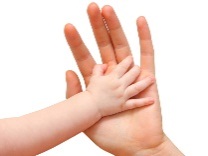 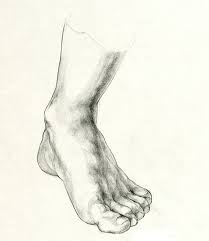 b):This is my___________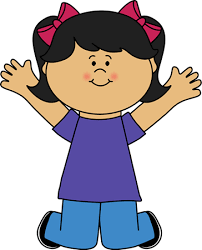 c):This is sara.She has ______________ hair.	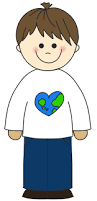 Her eyes are ______________.d):This is Jim.					He has ______________hair.His eyes are _________________.Q. No. 3:	Write the correct name under each picture.                     5Comb		Soap		ToothpasteNail clipper		handkerchief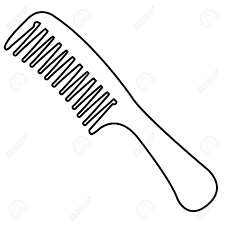 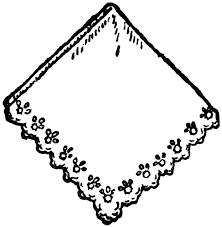 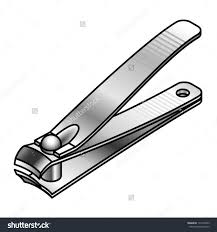 __________			__________		__________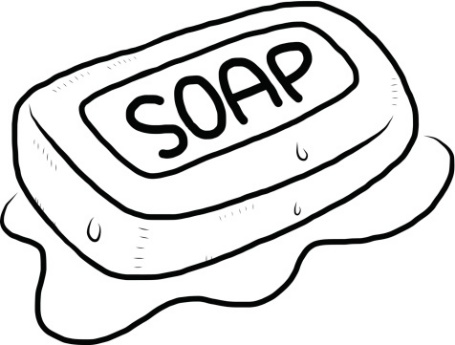 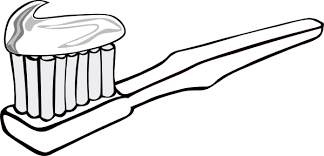 __________			__________			SUBJECTIVE-30Answer any four of the following questions.			5 x 4 = 20Q. No. 1:	What parts of our body do you use for running?Q. No. 2:	What things do you do to keep clean?Q. No. 3:	What vegetables do you like the best?Q. No. 4:	What clothes do you wear in winter?Q. No. 5:	What clothes do you wear in summers?Q. No. 6:	Fill in the missing letters.							10V __ ___ t			Fr__c__		Jack__ __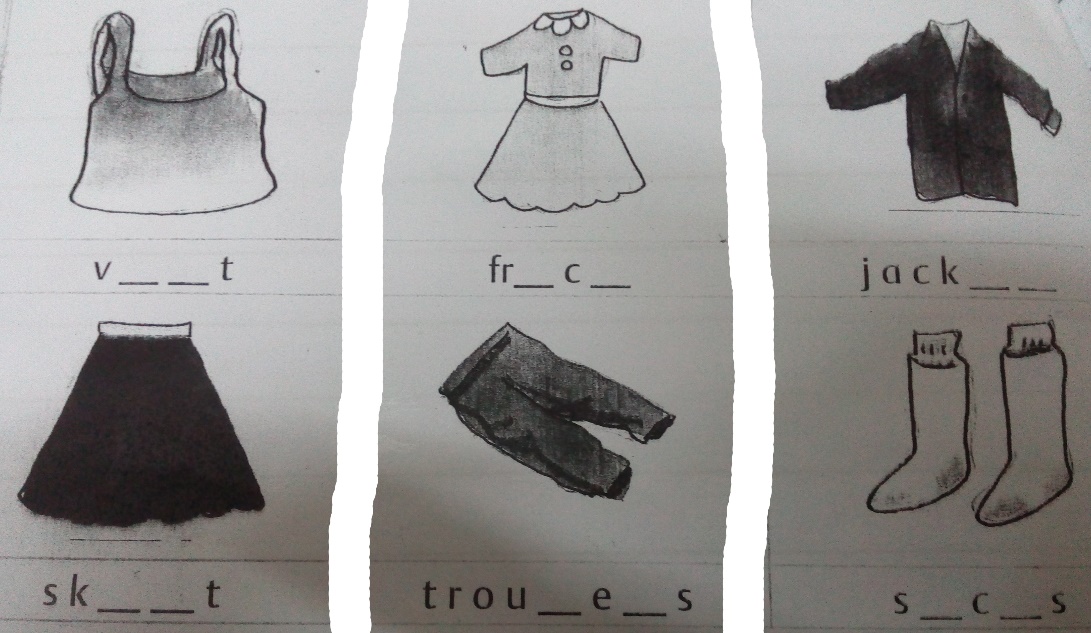 		Sk ___ ___ t		Trou ___e____s		S ___c___sStudent’s Name: Roll No:Center’s Name:Date:Day:Invigilator’s Name:Sign:Marks Obtained: Remarks:Examiner’sName:Date:Sign :Day: